Пояснительная запискак учебному плану 1-4 классов МБОУ Школы № 48 г.о. Самара на 2018 - 2019 учебный годУчебный план МБОУ Школы № 48 г.о. Самара составлен на основании следующих нормативных документов:Федеральный закон Российской Федерации от 29 декабря 2012 г. № 273-ФЗ «Об образовании в Российской Федерации»;Санитарно-эпидемиологические правила и нормы СанПин 2.4.2.2821- «Санитарно-эпидемиологические требования к условиям и организации обучения в общеобразовательных учреждениях», утверждённые Постановлением  Главного Государственного врача Российской Федерации от 29.12.2010 №189 (в ред. от 24.11.2015); Федеральный государственный образовательный стандарт начального общего образования, утвержденный приказом Министерства образования и науки Российской Федерации от 06.10.2009 № 373 (в ред. Приказа № 1576 от 31.12.15);Приказ Минобрнауки от 31.03.2014 № 253 «Об утверждении федерального перечня учебников, рекомендуемых к использованию при реализации имеющих государственную аккредитацию образовательных программ начального общего, основного общего и среднего общего образования» (с изменениями);Примерная основная образовательная программа начального общего образования (в ред. от 28.10.2015);Письмо Министерства образования и науки Самарской области от 17.02.2016 № МО-16-09-01/173-ТУ «О внеурочной деятельности»;Письмо Министерства образования и науки Самарской области от 29.05.2018 № 535–ТУ «Об организации образовательного процесса в общеобразовательных организациях и образовательных организациях Самарской области, осуществляющих деятельность по основным общеобразовательным программам»;Основная образовательная программа начального общего образования МБОУ Школы № 48 г.о. Самара;Устав МБОУ Школы № 48 г.о.СамараУчебный план 1-4 классов МБОУ Школы № 48 г.о.Самара определяет:структуру обязательных предметных областей: для начального общего образования (1-4 классы): Русский язык и литературное чтение, Иностранный язык, Математика и информатика, Обществознание и естествознание (Окружающий мир), Основы религиозных культур и светской этики, Искусство, Технология, Физическая культура; учебное время, отводимое на изучение обязательных учебных предметов и на увеличение учебных часов, отводимых на изучение отдельных предметов; введение учебного курса, обеспечивающего этнокультурные интересы обучающихся 4 классов (ОРКСЭ); общий объём нагрузки и максимальный объём аудиторной нагрузки обучающихся;формы организации образовательного процесса;информатизацию образовательного процесса. Учебный план для 1-4 классов составлен с целью: совершенствования образовательного процесса, повышения качества результативности обучения детей, обеспечения вариативности образовательного процесса, сохранения единого образовательного пространства, а также выполнения гигиенических требований к условиям обучения школьников и сохранения их здоровья. Учебный план составлен с учетом распределения минимального учебного времени между отдельными образовательными областями и учебными предметами; максимального объёма аудиторной нагрузки обучающихся и максимального объема  домашних заданий.                   Учебный план школы направлен на решение следующих задач:обеспечение базового образования для каждого школьника;осуществление индивидуального подхода к обучающимся, создание адаптированной образовательной среды;содействие развитию творческих способностей обучающихся.МБОУ Школа № 48 г.о.Самара является общеобразовательной, работает в режиме 5-ти дневной учебной недели по четвертям на уровне начального основного образования с целью реализации основных направлений национальной  образовательной инициативы «Наша школа». Это позволяет наиболее полно объединить учебную и внеурочную сферы деятельности ребенка, равномерно распределить нагрузку на каждого ребенка, обеспечив сохранение здоровья, сформировать образовательное пространство школы, способствующее реализации индивидуальных образовательных запросов обучающихся, решить проблему неуспешности в обучении.Обучение в 1-4 классах осуществляется с соблюдением следующих дополнительных требований СанПиНа 2.4.2.2821-10:учебные занятия проводятся по 5-ти дневной учебной неделе  в две смены (1а,б,в; 2а,б,в; 3в; 4а,б,г  классы -1 смена;  3а,б, 4в  классы — 2 смена);продолжительность учебного года для 1 класса – 33 учебные недели; для 2-4 классов – 34 учебные недели;продолжительность урока для 1 класса – 35 минут в первом полугодии, оставшиеся 5 минут урока отводятся на игровую деятельность; и 40 минут во втором полугодии; для 2-4 классов – 40 минут (в первом и втором полугодии).обучение в 1 классе  проводится без бального оценивания знаний обучающихся и домашних заданий;использование «ступенчатого» метода постепенного наращивания учебной нагрузки в первом классе обеспечивает организацию адаптационного периода;организация в середине учебного дня, для обучающихся первых классов, динамической паузы продолжительностью не менее 40 минут;количество учебных часов по литературному чтению  проводится в пределах максимально допустимой нагрузки учащихся в соответствии с санитарно-гигиеническими требованиями  (СанПиН 2.4.2.2821-10, раздел X, таблица № 3 «Гигиенические требования к максимальным величинам  недельной образовательной нагрузки»).Срок освоения основной образовательной программы начального общего образования для 1-4 классов – четыре года.       Домашние задания даются обучающимся 2 – 4 классов с учетом возможности их выполнения в следующих пределах: в 2-3-м – до 1,5 ч. в 4-м классе — до 2 ч.; (СанПиН 2.4.2.2821-10).Обучение в МБОУ Школе № 48 г.о. Самара ведется на русском языке; для большинства обучающихся он является родным; заявлений от родителей (законных представителей) обучающихся на изучение иного (нерусского) родного языка не поступало; в связи с этим, предметная область «Родной язык и литературное чтение на родном языке» в учебном плане не представлена.На уровне начального общего образования обязательная часть представлена следующими  предметными областями:1. Русский язык и литературное чтение      Важнейшая роль в реализации целей и задач, стоящих перед начальной школой, принадлежит изучению родного языка. На изучение русского языка в параллели 1- 4 классов отводится 5 часов в неделю (4 часа из обязательной части учебного плана и 1 час из части, формируемой участниками образовательных отношений, с целью расширения знаний обучающихся, развития их творческих способностей, успешного овладения программным материалом). Учебник по русскому языку для обучающихся 1-3 классов авторов Канакина В. П., Горецкий В. Г (УМК «Школа России»), для обучающихся 4 классов - автора Н.А.Чураковой (УМК «Перспективная начальная школа»).       Программа по литературному чтению для младших школьников ориентирована на формирование и развитие у детей  речевых навыков, главным из которых является навык чтения. В 1-3-х классах на уроки литературного чтения отводится по 4 часа в неделю.  В 4 классе — 3 часа в неделю. Учебник по литературному чтению для 1-3 классов авторов Климанова Л. Ф., Горецкий В. Г., Голованова М. В. и др. (УМК «Школа России»); для 4 классов автора  Н.А.Чураковой (УМК «Перспективная начальная школа»). 2. Иностранный язык      Количество часов, выделяемых на изучение предмета «Английский язык» во 2-4 классах, определяется второй моделью языковой подготовки на базовом уровне авторов Н.И.Быковой, Дж.Дули, В.Эванс  по 2 часа в неделю. При проведении учебных занятий  осуществляется деление учащихся  классов на две группы в пределах выделенных средств.  3. Математика и информатикаПредметная область «Математика и информатика» представлена предметом: математика. Основными задачами реализации содержания являются: развитие математической речи, логического и алгоритмического мышления, воображения, обеспечение первоначальных представлений о компьютерной грамотности.Предмет «Математика» изучается в 1-4классах по 4 часа в неделю.Учебник по математике для обучающихся 1-3 классов авторов: Моро М. И., Волкова С. И., Степанова С. В. (УМК «Школа России»). Учебник по математике в 4 классах автора А.А.Чекина (УМК «Перспективная начальная школа»). 4. Обществознание и естествознание (Окружающий мир)    Предметная область «Обществознание и естествознание» представлена предметом окружающий мир с учебной нагрузкой 2 часа в неделю. Эта система обеспечивает ознакомление младших школьников с окружающим миром, их естественнонаучное и экологическое образование, а также интеграцию курса ОБЖ в предмет.Использование учебного лабораторного оборудования позволяет детям на уроках и во внеурочной деятельности находить и развивать объяснение какого-либо явления, формулируя и проверяя различные предположения. Самостоятельно обосновывать объяснения и проводить эксперименты чтобы проверить правильность своих идей.Учебник по окружающему миру в 1-3 классах (автор: Плешаков А. А.).Учебник по окружающему миру в 4 классах (авторы: О.Н.Федотова, Г.В.Трафимова).5. Физическая культураУчебный предмет «Физическая культура» изучается в начальной школе с учебной нагрузкой 3 часа в неделю. Увеличение учебных часов проводиться в пределах максимально допустимой нагрузки обучающихся в соответствии с санитарно-гигиеническими требованиями (СанПиН 2.4.2.2821-10, раздел X, таблица №3 «Гигиенические требования к максимальным величинам недельной образовательной нагрузки»). В 1-4 х  классах -  3 часа в неделю уроки проводит учитель физической культуры (спортивный зал).  2 часа в неделю (динамическая пауза в 1 классах) и 1ч в неделю во 2-4 классах (внеурочная деятельность) проводится учителями начальных классов. Занятия проходят в малом спортивном или актовом залах, а в тёплое время года на спортивной площадке школы. Занятия проводятся по программе В.И.Ляха.Предмет «Физическая культура» направлен на укрепление здоровья, содействует гармоничному физическому, нравственному и социальному развитию, успешному обучению, формирование первоначальных умений саморегуляции средствами физической культуры, формирование установки на сохранение и укрепление здоровья, навыков здорового и безопасного образа жизни. Для укрепления физического здоровья детей будет продолжено проведение ежедневной утренней зарядки, динамических пауз (в 1 классах), Дней здоровья, классных часов по ранней профилактике вредных привычек, ведущих к ухудшению здоровья, реализации здоровьесберегающих технологий.6. «Искусство»В учебном плане ОУ данная предметная область представлена следующими предметами: «Изобразительное искусство»  - по 1 часу в неделю (авторы: Неменская Л.А., Неменский Б.М.). Данный курс направлен на развитие у учащихся творческого мышления через раскрытие его творческой индивидуальности.«Музыка» - по 1 часу в неделю в 1-4 классах (авторы Е.Д. Критская, Г.П.Сергеева) Основные задачи – развитие способностей к художественно-образному, эмоционально-ценностному восприятию произведений изобразительного и музыкального искусства, выражению в творческих работах своего отношения к окружающему миру.            7. «Технология»    Предметная область «Технология» представлена учебным предметом «Технология»  1-4-х классах по 1 часу в неделю.  Изучение «Технологии» способствует  формированию опыта как основы обучения и познания, осуществлению поисково-аналитической деятельности для практического решения прикладных задач с использованием знаний, полученных при изучении других учебных предметов, формированию первоначального опыта практической преобразовательной деятельности.Учебник по технологии в 1-3 классах (авторы: Лутцева Е.А., Зуева Т.П.).Учебник по технологии в 4 классах (авторы: Т.М. Рогозина, И.Б. Мылова).Промежуточная аттестация обучающихся в 2-4 классах проводится по предметам в соответствии с действующим в школе «Положением о проведении промежуточной аттестации обучающихся и осуществлении  текущего контроля их успеваемости» проводится  в следующих формах: контрольная работа/диктант, тест, комплексная диагностическая работа. Форма, сроки прохождения и предметы годовой промежуточной аттестации выбираются решением педагогического совета МБОУ Школы № 48 г.о. Самара в сентябре текущего года и утверждаются приказом директора: - в 2-4 классах годовая промежуточная аттестация проводится по следующим предметам в ниже указанные сроки и в следующих формах: Организация внеурочной деятельностиВнеурочная деятельность осуществляемая во второй половине дня в 1–4  классах и в смешанном режиме в 3а, 3б, 4в  классах, реализующих  ФГОСы, предоставляет обучающимся возможность выбора занятий, направленных на развитие личности. Время, отведенное  на внеурочную деятельность, не учитывается при определении максимально допустимой предельной нагрузки обучающихся. Внеурочная деятельность  реализуется в различных формах (кружки, экскурсии, секции, конкурсы, соревнования, развивающие занятия, общественно-полезные практики и т.д.). Внеурочная деятельность организована по следующим направлениям: спортивно-оздоровительное, общекультурное, духовно-нравственное, социальное, общеинтеллектуальное. Занятия проводятся учителями начальных классов. «Игра. Досуговое общение»- программа направлена на сохранение и укрепление здоровья ребёнка. Актуальность использования игры  во внеурочной деятельности: необходима не просто чтобы, передавать  знания подрастающему поколению, а напрямую включать детей и подростков в такие практики, где разнообразие значений, игра смыслов заставят выбирать собственную позицию и роль. Одним из определяющих достоинств игровой деятельности школьников является освоение ими такой специфической разновидности взаимодействия, как партнёрство «Юные музееведы»- программа знакомит с историей музейного дела и основными музеями города Самары и области, формирует патриотизм, потребность сохранить для других поколений исторические, природные, художественные и культурные ценности.«Твори добро» - программа, целью которой является формирование позитивного отношения младшего школьника к базовым ценностям общества (человек, семья, Отечество, природа, мир, знания, труд, культура),  формирование ценностного  отношения к социальной реальности в целом."Мы и окружающий мир"- обучающиеся получат возможность научиться осознавать ценность природы родного края и необходимость нести ответственность за ее сохранение. "Город мастеров"- работа в творческих мастерских представит детям широкую картину мира прикладного творчества, поможет освоить разнообразные технологии в соответствии с индивидуальными предпочтениями. «Путешествие в историю»- данная программа направлены на развитие мыслительных и творческих способностей учащихся и предназначены для работы с мотивированными детьми.«Основы православной культуры»- заявленная цель предмета — ознакомить школьников с историей, культурой и основными ценностями православного христианства.«Для тех, кто любит математику» - целью организации  этой внеурочной познавательной деятельности младших школьников является реализация идеи наиболее полного использования гуманитарного потенциала математики для развития личности и формирования основ творческого потенциала учащихся.Система работы с мотивированными детьми в 1-4 классах будет осуществляться через:-дифференцированный подход в обучении;-проектно-исследовательскую деятельность, проводимую как в урочное время (изобразительное искусство, технология), так и во второй половине дня в группе продленного дня;-реализацию культурно-просветительских программ (экскурсии, посещение театров, музеев);-систему дополнительного образования в школе;-организацию и проведение школьных интеллектуальных конкурсов, олимпиад, предметных декад, а также участие в мероприятиях округа, организованных для младших школьников.Работа с детьми, испытывающими трудности в обучении, планируется через индивидуализацию обучения, выполнение домашних заданий под руководством воспитателя во время самоподготовки в ГПД, коррекционных занятий с учителем-логопедом и психологом.  Программы направлены на повышение качества знаний. Кроме того, предложенные занятия во второй половине дня, направлены на развитие универсальных учебных действий младших школьников в соответствии с требованиями ФГОС НОО. Развитие универсальных учебных действий младших школьников планируется осуществлять на различном предметном содержании.  Большое внимание будет уделяться  формированию нравственных качеств личности и навыков культурного поведения,   предоставлению каждому ребенку возможности проявить свои творческие способности,  занятиям, содействующим  сбережению здоровья школьников. Для занятий внеурочной деятельностью активно используются помимо учебных кабинетов, спортивные залы, компьютерные классы, актовый зал, музейная комната в школе и выезды в музеи и на тематические выставки в городе.Учебный план МБОУ Школы № 48 г.о.Самара для обучающихся 1-4 классов соответствует рекомендациям нормативно-правовых документов Федерального и регионального уровней для общеобразовательных школ, даёт возможность образовательному учреждению определиться в своей образовательной стратегии, осуществляет основные направления в образовательной подготовке учащихся согласно Федеральному государственному образовательному стандарту начального общего образования.Реализация данного учебного плана предоставит возможность получения стандарта образования всеми обучающимися, позволит достигнуть целей образовательной программы школы, удовлетворит социальный заказ родителей, образовательные запросы и познавательные интересы обучающихся.Учебный план МБОУ Школы  № 48 г.о. Самара1- 4 классына 2018– 2019 учебный год Пояснительная запискак учебному плану 1-4 классов МБОУ Школы № 48 г.о. Самараобучающихся индивидуально на дому на 2018 - 2019 учебный годУчебный план МБОУ Школы № 48 г.о. Самара составлен на основании следующих нормативных документов:Федеральный закон Российской Федерации от 29 декабря 2012 г. № 273-ФЗ «Об образовании в Российской Федерации»;Санитарно-эпидемиологические правила и нормы СанПин 2.4.2.2821- «Санитарно-эпидемиологические требования к условиям и организации обучения в общеобразовательных учреждениях», утверждённые Постановлением  Главного Государственного врача Российской Федерации от 29.12.2010 №189 (в ред. от 24.11.2015г.); Федеральный государственный образовательный стандарт начального общего образования, утвержденный приказом Министерства образования и науки Российской Федерации от 06.10.2009 № 373 (в ред. Приказа № 1576 от 31.12.15);Приказ Минобрнауки от 31.03.2014 № 253 «Об утверждении федерального перечня учебников, рекомендуемых к использованию при реализации имеющих государственную аккредитацию образовательных программ начального общего, основного общего и среднего общего образования» (с изменениями);Примерная основная образовательная программа начального общего образования (в ред. от 28.10.2015);Письмо Министерства образования и науки Самарской области от 17.02.2016 № МО-16-09-01/173-ТУ «О внеурочной деятельности»;Письмо Министерства образования и науки Самарской области от 29.05.2018 № 535–ТУ «Об организации образовательного процесса в общеобразовательных организациях и образовательных организациях Самарской области, осуществляющих деятельность по основным общеобразовательным программам»;Основная образовательная программа начального общего образования МБОУ Школы № 48 г.о. Самара;Устав МБОУ Школы № 48 г.о.Самара.Инструктивно-методическое письмом министерства образования и науки Самарской области от 23.08.2016г №МО-16-09-01/815-ту «Об организации обучения на дому по основным общеобразовательным программам обучающихся, нуждающихся в длительном лечении, а также детей-инвалидов»Приказом министерства образования и науки Самарской области от 04.09.20 l 4 №276-од («Об утверждении Порядка регламентации и оформления отношений государственной и муниципальной образовательной организации и родителей (законных представителей) обучающихся, нуждающихся в длительном лечении, а также детей-инвалидов, осваивающих основные общеобразовательные программы на дому, в Самарской области»)Учебный план 1-4 классов МБОУ Школы № 48 г.о. Самара обучающихся индивидуально на дому определяет:структуру обязательных предметных областей: для начального общего образования (1-4 классы): Русский язык и литературное чтение, Иностранный язык, Математика и информатика, Обществознание и естествознание (Окружающий мир), Основы религиозных культур и светской этики, Искусство, Технология, Физическая культура; учебное время, отводимое на изучение обязательных учебных предметов; введение учебного курса, обеспечивающего этнокультурные интересы обучающихся 4 классов (ОРКСЭ); общий объём нагрузки и максимальный объём аудиторной нагрузки обучающихся;формы организации образовательного процесса;информатизацию образовательного процесса. Учебный план 1-4 классов обучающихся индивидуально на дому составлен с целью: совершенствования образовательного процесса, повышения качества результативности обучения детей, обеспечения вариативности образовательного процесса, сохранения единого образовательного пространства, а также выполнения гигиенических требований к условиям обучения школьников и сохранения их здоровья. Учебный план составлен с учетом распределения минимального учебного времени между отдельными образовательными областями и учебными предметами; максимального объёма аудиторной нагрузки обучающихся и максимального объема   домашних заданий.                   Учебный план школы направлен на решение следующих задач:обеспечение базового образования для каждого школьника;осуществление индивидуального подхода к обучающимся, создание адаптированной образовательной среды;МБОУ Школа № 48 г.о.Самара является общеобразовательной, работает в режиме 5-ти дневной учебной недели по четвертям на уровне начального основного образования с целью реализации основных направлений национальной образовательной инициативы «Наша школа». Это позволяет равномерно распределить нагрузку на каждого ребенка, обеспечив сохранение здоровья, сформировать образовательное пространство школы, способствующее реализации индивидуальных образовательных запросов обучающихся, решить проблему неуспешности в обучении.Обучение в 1-4 классах обучающихся индивидуально на дому осуществляется с соблюдением следующих дополнительных требований СанПиНа 2.4.2.2821-10:учебные занятия проводятся по 5-ти дневной учебной неделе в две смены (1а,б,в; 2а,б,в; 3в; 4а,б,г  классы -1 смена;  3а,б, 4в  классы — 2 смена);продолжительность учебного года для 1 класса – 33 учебные недели; для 2-4 классов – 34 учебные недели;продолжительность урока для 1-4 класса – 35 минут в первом полугодии, оставшиеся 5 минут урока отводятся на игровую деятельность; и 40 минут во втором полугодии; для 2-4 классов – 40 минут (в первом и втором полугодии).обучение в 1 классе  проводится без бального оценивания знаний обучающихся и домашних заданий;использование «ступенчатого» метода постепенного наращивания учебной нагрузки в первом классе обеспечивает организацию адаптационного периода;Срок освоения основной образовательной программы начального общего образования для 1-4 классов – четыре года.       Домашние задания даются обучающимся индивидуально на дому 2–4 классов с учетом возможности их здоровья. Обучение всех обучающихся проходит без применения дистанционных технологий по индивидуально-групповому типу: обучающиеся приходят в школу для проведения индивидуальных занятий, а по ряду предметов (физическая культура, музыка, изобразительное искусство, информатика, орксэ, технология, обж) в составе класса.Обучение в МБОУ Школе № 48 г.о. Самара ведется на русском языке; для большинства обучающихся он является родным; заявлений от родителей (законных представителей) обучающихся на изучение иного (нерусского) родного языка не поступало; в связи с этим, предметная область «Родной язык и литературное чтение на родном языке» в учебном плане не представлена.На уровне начального общего образования обучающихся индивидуально на дому обязательная часть представлена следующими  предметными областями:1. Русский язык и литературное чтение      Важнейшая роль в реализации целей и задач, стоящих перед начальной школой, принадлежит изучению родного языка. На изучение русского языка в параллели  1- 4 классов отводится 3 часа в неделю. Учебник по русскому языку для обучающихся 1-3 классов авторов Канакина В. П., Горецкий В. Г (УМК «Школа России»), для обучающихся 4 классов - автора Н.А.Чураковой (УМК «Перспективная начальная школа»).       Программа по литературному чтению для младших школьников ориентирована на формирование и развитие у детей  речевых навыков, главным из которых является навык чтения. В 1-4-х классах на уроки литературного чтения отводится по 1 часу в неделю.  . Учебник по литературному чтению для 1-3 классов авторов Климанова Л. Ф., Горецкий В. Г., Голованова М. В. и др. (УМК «Школа России»); для  4 классов автора  Н.А.Чураковой (УМК «Перспективная начальная школа»). 2. Иностранный язык      Количество часов, выделяемых на изучение предмета «Английский язык» во 2-4 классах, определяется второй моделью языковой подготовки на базовом уровне авторов Н.И.Быковой, Дж.Дули, В.Эванс  по 1 часу в неделю. 3. Математика и информатикаОбразовательная область «Математика и информатика» представлена предметом: математика. Основными задачами реализации содержания являются: развитие математической речи, логического и алгоритмического мышления, воображения, обеспечение первоначальных представлений о компьютерной грамотности.Предмет математика изучается в 1 классе по 3 часа, во 2-4классах по 2 часа в неделю.Учебник по математике для обучающихся 1-3 классов авторов: Моро М. И., Волкова С. И., Степанова С. В. (УМК «Школа России»). Учебник по математике в 4 классах автора А.А.Чекина (УМК «Перспективная начальная школа»). 4. Обществознание и естествознание (Окружающий мир)    Образовательная область «Обществознание и естествознание» представлена предметом окружающий мир с учебной нагрузкой 1 час в неделю. Эта система обеспечивает ознакомление младших школьников с окружающим миром, их естественнонаучное и экологическое образование, а также интеграцию курса ОБЖ в предмет.Учебник по окружающему миру в 1-3 классах (автор: Плешаков А. А.).Учебник по окружающему миру в 4 классах (авторы: О.Н.Федотова, Г.В.Трафимова).5. Физическая культураУчебный предмет «Физическая культура» изучается в начальной школе с учебной нагрузкой 0,25 часа в неделю вместе с классом. Занятия проводятся по программе В.И.Ляха.Предмет «Физическая культура» направлен на укрепление здоровья, содействует гармоничному физическому, нравственному и социальному развитию, успешному обучению, формирование первоначальных умений саморегуляции средствами физической культуры, формирование установки на сохранение и укрепление здоровья, навыков здорового и безопасного образа жизни. 6. «Искусство»В учебном плане ОУ данная образовательная область представлена следующими предметами: «Изобразительное искусство»  - по 0,25 часа в неделю вместе с классом (авторы: Неменская Л.А., Неменский Б.М.). Данный курс направлен на развитие у учащихся творческого мышления через раскрытие его творческой индивидуальности.«Музыка» - по 0,25 часа в неделю вместе с классом (авторы Е.Д. Критская, Г.П.Сергеева) Основные задачи – развитие способностей к художественно-образному, эмоционально-ценностному восприятию произведений изобразительного и музыкального искусства, выражению в творческих работах своего отношения к окружающему миру.            7. «Технология»    Образовательная область «Технология» представлена учебным предметом «Технология»  1-4-х классах по 0,25 часу в неделю вместе с классом.  Изучение «Технологии» способствует  формированию опыта как основы обучения и познания, осуществлению поисково-аналитической деятельности для практического решения прикладных задач с использованием знаний, полученных при изучении других учебных предметов, формированию первоначального опыта практической преобразовательной деятельности.Учебник по технологии в 1-3 классах (авторы: Лутцева Е.А., Зуева Т.П.).Учебник по технологии в 4 классах (авторы: Т.М. Рогозина, И.Б. Мылова).Промежуточная аттестация обучающихся индивидуально на дому в 2-4 классах проводится по предметам в соответствии с действующим в школе «Положением о проведении промежуточной аттестации обучающихся и осуществлении  текущего контроля их успеваемости» проводится  в следующих формах: контрольная работа/диктант, тест, комплексная диагностическая работа. Форма, сроки прохождения и предметы годовой промежуточной аттестации выбираются решением педагогического совета МБОУ Школы № 48 г.о. Самара в сентябре текущего года и утверждаются приказом директора: - в 2-4 классах годовая промежуточная аттестация проводится по следующим предметам в ниже указанные сроки и в следующих формах: Реализация данного учебного плана предоставит возможность получения стандарта образования всеми обучающимися, позволит достигнуть целей образовательной программы школы, удовлетворит социальный заказ родителей, образовательные запросы и познавательные интересы обучающихся.Учебный план
для обучения на дому 
уровня начального общего образования на 2018-2019 учебный год МБОУ Школы № 48 г.о. Самара *0,25 часа по предметам: музыка, изобразительное искусство, технология,  физическая культура по просьбе родителей переносятся на другие предметы, наиболее важные для их детей.Пояснительная записка к учебному плану 5-9 классов МБОУ Школы № 48 г.о. Самара на 2018 - 2019 учебный годВ 2018-2019 учебном году в 5-9 классах обучение осуществляется в рамках ФГОС основного общего образования.Учебный план 5-9 классов составлен на основании следующих нормативных документов:Федеральный закон Российской Федерации от 29 декабря 2012 г. № 273-ФЗ «Об образовании в Российской Федерации»;Санитарно-эпидемиологические правила и нормы СанПин 2.4.2.2821- «Санитарно-эпидемиологические требования к условиям и организации обучения в общеобразовательных учреждениях», утверждённые Постановлением  Главного Государственного врача Российской Федерации от 29.12.2010 №189 (в ред. от 24.11.2015г.); Федеральный государственный образовательный стандарт основного общего образования, утвержденный приказом Министерства образования и науки Российской Федерации от 17.12.2010 № 1897 (в ред. приказа № 1577 от 31.12.15);Приказ Минобрнауки от 31.03.2014 № 253 «Об утверждении федерального перечня учебников, рекомендуемых к использованию при реализации имеющих государственную аккредитацию образовательных программ начального общего, основного общего и среднего общего образования» (с изменениями);Примерная основная образовательная программа основного общего образования (в ред. от 28.10.2015);Письмо Министерства образования и науки Самарской области от 17.02.2016 № МО-16-09-01/173-ТУ «Об организации занятий внеурочной деятельности в образовательных организациях Самарской области, осуществляющих деятельность по основным общеобразовательным программам»;Письмо Министерства образования и науки Самарской области от 29.05.2018 № 535–ТУ «Об организации образовательного процесса в общеобразовательных организациях и образовательных организациях Самарской области, осуществляющих деятельность по основным общеобразовательным программам»;Основная образовательная программа основного общего образования МБОУ Школы № 48 г.о. Самара;Устав МБОУ Школы № 48 г.о. Самара.Цель реализации учебного планаВ учебном плане 5-9 классов представлены все основные образовательные области, что позволяет заложить фундамент общеобразовательной подготовки обучающихся:- обеспечение выполнения ФГОС;- обеспечение единства федерального, регионального компонентов и компонента образовательного учреждения;- обеспечение реализации интересов и потребностей обучающихся и их родителей (законных представителей);- сохранение и укрепление здоровья детей (закладывание основ здорового образа жизни).Учебный план, режим работы школы обеспечивают выполнение ФГОС ООО и использование компонента ОУ в соответствии с интересами и потребностями обучающихся, способствуя реализации идеи развития личности в культурно-нравственном и интеллектуальном плане, обеспечивая условия для самовыражения и самоопределения обучающихся.Организация образовательного процессаМБОУ Школа № 48 г.о. Самара осуществляет образовательный процесс в 5-9 классах в соответствии с основной образовательной программой основного общего образования по максимально допустимому объёму учебной нагрузки при 6-дневной учебной неделе: 5 классы (а,б,в) – 32 часа; 6 классы (а,б) – 33 часа; 7 классы (а,б,в) – 35 часов; 8 классы (а,б,в) – 36 часов; 9 классы (а,б,в) - 36 часов (норматив объёма учебной нагрузки обучающихся, установленный СанПин (утверждённые Постановлением главного государственного санитарного врача РФ от 29 декабря 2010г. N 189 об утвержденииСанПин 2.4.2.2821-10 «Санитарно-эпидемиологические требования к условиям и организации обучения в общеобразовательных учреждениях», регистрация в Минюсте РФ 3 марта 2011 г. N 19993).Объём максимальной допустимой нагрузки в течение дня для обучающихся  5-9 классов – не более 6 уроков.Продолжительность урока –   40 минут.Обучение организовано в первую смену.Начало занятий в 830 .Продолжительность перемен между уроками составляет не менее 10 минут, после 2 и 3 уроков устанавливаются две перемены по 20 минут каждая.Обучение осуществляется в первую смену.Продолжительность учебного года в 5-9 классах составляет 34 недели. Периоды промежуточной  аттестации в 5-9 классе  – четверть.Время выполнения домашнего задания не должно превышать границ, обозначенных СанПин 2.4.2.2821-10 п. 10.30. Объём домашних заданий (по всем предметам) должен быть таким, чтобы затраты времени на его выполнение не превышали (в астрономических часах) в 5 классе – 2 часа; в 6 классе – 2,5 часа; в 7-8 классах – 2,5 часа; в 9 классе – 3,5 часов. Вес ежедневного комплекта учебников и письменных принадлежностей не должен превышать для обучающихся 5-6 классов более 2,5 кг; для обучающихся 7-8 классов – более 3,5 кг; для обучающихся 9 классов – более 4,0 кг  (СанПин 2.4.2.2821-10 п. 10.32).Деление классов на подгруппы происходит (при наполняемости не менее 25 человек) в пределах выделенных средств на уроках:- иностранного языка, - технологии, - информатики. Для реализации потенциала детей с ограниченными возможностями здоровья могут разрабатываться индивидуальные учебные планы, в рамках которых формируется индивидуальная траектория развития обучающегося (содержание дисциплин, курсов, модулей, темп и формы образования). Реализация индивидуальных учебных планов может быть организована, в том числе, с помощью дистанционного образования.Срок освоения основной образовательной программы основного общего образования для 5-9 классов – пять лет.       Учебный план состоит из двух частей: обязательной части и части, формируемой участниками образовательных отношений.Обязательная часть учебного плана определяет состав учебных предметов обязательных предметных областей и минимальное количество часов на их изучение: - обучение в МБОУ Школе № 48 г.о. Самара ведется на русском языке; для большинства обучающихся он является родным; заявлений от родителей (законных представителей) обучающихся на изучение иного (нерусского) родного языка не поступало; в связи с этим, предметная область «Родной язык и родная литература» в учебном плане не представлена; - в предметной области «Русский язык и литература» предусматривается изучение русского языка – 5 часов в 5 классе; 6 часов в 6 классе; 4 часа в 7 классе; 3 часа в 8-9 классах в неделю, литературы – 3 часа в неделю 5-6 и 9 классах; 2 часа в неделю в 7-8 классах; - в предметной области «Иностранный язык» предусматривается изучение иностранного (английского) языка – 3 часа в неделю в 5-9 классах;- в предметной области «Математика и информатика» предусматривается изучение математики 5 часов в неделю в 5-9 классах; предмет «Математика» изучается в 7-9 классах в объёме двух модулей: «Алгебра» и «Геометрия»; информатики – 1 час в неделю в 7-9 классах; -  в предметной области «Общественно-научные предметы» предусматривается изучение истории 2 часа в неделю в 5-8 классах, 3 часа – в 9 классе; обществознания – 1 час в неделю в 6 - 9 классах, географии – 1 час в неделю в 5-6 классах и 2 часа в неделю в 7-9 классах;- в предметной области «Естественно-научные предметы» предусматривается изучение биологии – в 5-7 классах 1 час в неделю; в 8-9 классах 2 часа в неделю; физики – 2 часа в неделю в 7-9 классах; химии - 2 часа в неделю в 8-9 классах; - в предметной области «Искусство» предусматривается изучение музыки в 5-7 классах -  1 час в неделю, изобразительного искусства в 5-8 классах – 1 час в неделю;-  в предметной области «Технология» предусматривается изучение технологии – 2 часа в неделю в 5-7 классах; 1 час в неделю в 8 классах;- в предметной области «Физическая культура и Основы безопасности жизнедеятельности» предусматривается изучение физической культуры – 3 часа в неделю в 5-9 классах; основ безопасности жизнедеятельности 1 час в неделю в 8-9 классах.Недельная нагрузка предметов обязательной части в 5 классе не превышает 27 часов; в 6 классе - 29 часов; в 7 классе – 30 часов; в 8 классе – 32 часов; в 9 классе – 32 часов. Часть учебного плана, формируемая участниками образовательных отношений, обеспечивает реализацию компонента образовательной организации. Часы части учебного плана, формируемой участниками образовательных отношений, используются для увеличения количества часов на изучение учебных предметов обязательной части учебного плана, для обеспечения непрерывности изучения предметов обязательной части учебного плана, для проведения индивидуальных и групповых занятий (консультаций).Часть учебного плана, формируемая участниками образовательных отношений, представлена обязательными предметами:- математика (1 час в неделю в 5-9 классах) для увеличения часов на предмет обязательной части с целью расширения знаний обучающихся, развития их творческих способностей, успешного овладения программным материалом;- информатика (1 час в неделю в 5-6 классах и 9 классе) для обеспечения преемственности и непрерывности изучения предмета на уровне основного общего образования;-  предмет «Основы духовно-нравственной культуры народов России» будет изучаться в 5 классах во 2 полугодии в объёме 17 часов (1 час в неделю);-  биология (1 час в неделю в 7 классах) для увеличения часов на предмет обязательной части с целью расширения знаний обучающихся, развития их творческих способностей, успешного овладения программным материалом;- обществознание (1 час в неделю в 5 классах) для увеличения часов на предмет обязательной части с целью расширения знаний обучающихся, развития их творческих способностей, успешного овладения программным материалом;-  химия (1 час в неделю в 8 классах) для увеличения часов на предмет обязательной части с целью расширения знаний обучающихся, развития их творческих способностей, успешного овладения программным материалом;- основы безопасности жизнедеятельности  (1 час в неделю в 5-7 классах) для обеспечения преемственности и непрерывности изучения предмета на уровне основного общего образования;предметом регионального уровня -  «Самароведение»  (1 час в неделю в 6 классах),  1 час на предпрофильные курсы в 9 классах для формирования осознанного выбора  обучающимися дальнейшей профессиональной карьеры и часами для проведения индивидуальных и групповых занятий:-  индивидуально-групповые занятия по математике (1 час в неделю в 1 полугодии в 5 классах; 1 час в неделю в 7 классах; 2 часа в неделю в 8 классах; 1 час в неделю в 9 классах) для предупреждения и исправления типичных ошибок;-  индивидуально-групповые занятия по русскому языку (1 час в неделю в 7-9 классах) для предупреждения и исправления типичных ошибок.Промежуточная аттестация обучающихся в 5-9 классах  по учебным предметам в соответствии с действующим в школе «Положением о проведении промежуточной аттестации обучающихся и осуществлении  текущего контроля их успеваемости»    проводится  в следующих формах: - письменная проверка  – письменный ответ обучающегося на один или систему вопросов (заданий); к письменным ответам относятся: домашние, проверочные, лабораторные, практические, контрольные, творческие работы; письменные отчёты    о наблюдениях; письменные ответы на вопросы теста; сочинения, изложения, диктанты, рефераты и другое;- устная проверка  – устный ответ обучающегося на один или систему вопросов в форме ответа на билеты, беседы, собеседования и другое;- комбинированная проверка  - сочетание письменных и устных форм проверок.Иные формы промежуточной аттестации могут предусматриваться образовательной программой. Форма, сроки прохождения и предметы годовой промежуточной аттестации выбираются решением педагогического совета МБОУ Школы № 48 г.о. Самара в сентябре текущего года и утверждаются приказом директора:   в 5-8 классах годовая промежуточная аттестация проводится по следующим предметам в ниже указанные сроки и в следующих формах Учебный план 5-9 классов МБОУ Школы № 48 г.о. Самара имеет необходимое кадровое, программно-методическое, материально-техническое обеспечение, реализуется в полном объеме. Недельная нагрузка обучающихся соответствует санитарным требованиям. Учебный план МБОУ Школы № 48 г.о. Самара 5-9 классы на 2018 - 2019 учебный год Пояснительная записка к учебному плану 5-9 классов МБОУ Школы № 48 г.о. Самараобучающихся индивидуально на дому на 2018 - 2019 учебный годВ 2018-2019 учебном году в 5-9 классах обучение осуществляется в рамках ФГОС основного общего образования.Учебный план 5-9 классов составлен на основании следующих нормативных документов:Федеральный закон Российской Федерации от 29 декабря 2012 г. № 273-ФЗ «Об образовании в Российской Федерации»;Санитарно-эпидемиологические правила и нормы СанПин 2.4.2.2821- «Санитарно-эпидемиологические требования к условиям и организации обучения в общеобразовательных учреждениях», утверждённые Постановлением  Главного Государственного врача Российской Федерации от 29.12.2010 №189 (в ред. от 24.11.2015г.); Федеральный государственный образовательный стандарт основного общего образования, утвержденный приказом Министерства образования и науки Российской Федерации от 17.12.2010 № 1897 (в ред. приказа № 1577 от 31.12.15);Приказ Минобрнауки от 31.03.2014 № 253 «Об утверждении федерального перечня учебников, рекомендуемых к использованию при реализации имеющих государственную аккредитацию образовательных программ начального общего, основного общего и среднего общего образования» (с изменениями);Примерная основная образовательная программа основного общего образования (в ред. от 28.10.2015);Письмо Министерства образования и науки Самарской области от 17.02.2016 № МО-16-09-01/173-ТУ «Об организации занятий внеурочной деятельности в образовательных организациях Самарской области, осуществляющих деятельность по основным общеобразовательным программам»;Письмо Министерства образования и науки Самарской области от 29.05.2018 № 535–ТУ «Об организации образовательного процесса в общеобразовательных организациях и образовательных организациях Самарской области, осуществляющих деятельность по основным общеобразовательным программам»;Основная образовательная программа основного общего образования МБОУ Школы № 48 г.о. Самара;Устав МБОУ Школы № 48 г.о.Самара.Инструктивно-методическое письмом министерства образования и науки Самарской области от 23.08.2016г №МО-16-09-01/815-ту «Об организации обучения на дому по основным общеобразовательным программам обучающихся, нуждающихся в длительном лечении, а также детей-инвалидов»Приказом министерства образования и науки Самарской области от 04.09.20 l 4 №276-од («Об утверждении Порядка регламентации и оформления отношений государственной и муниципальной образовательной организации и родителей (законных представителей) обучающихся, нуждающихся в длительном лечении, а также детей-инвалидов, осваивающих основные общеобразовательные программы на дому, в Самарской области»)Цель реализации учебного планаВ учебном плане 5-9 классов обучающихся индивидуально на дому представлены все основные образовательные области, что позволяет заложить фундамент общеобразовательной подготовки обучающихся:- обеспечение выполнения ФГОС;- обеспечение реализации интересов и потребностей обучающихся и их родителей (законных представителей);- сохранение и укрепление здоровья детей (закладывание основ здорового образа жизни).Учебный план, режим работы школы обеспечивают выполнение ФГОС ООО и использование компонента ОУ в соответствии с интересами и потребностями обучающихся, способствуя реализации идеи развития личности в культурно-нравственном и интеллектуальном плане, обеспечивая условия для самовыражения и самоопределения обучающихся.Организация образовательного процесса обучающихся индивидуально на домуПродолжительность урока –   40 минут.Продолжительность учебного года в 5-9 классах составляет 34 недели. Периоды промежуточной  аттестации в 5-9 классе  – четверть.Срок освоения основной образовательной программы основного общего образования для 5-9 классов – пять лет.       Учебный план состоит из двух частей: обязательной части и части, формируемой участниками образовательного процесса.Обязательная часть учебного плана определяет состав учебных предметов обязательных предметных областей и минимальное количество часов на их изучение: - обучение в МБОУ Школе № 48 г.о. Самара ведется на русском языке; для большинства обучающихся он является родным; заявлений от родителей (законных представителей) обучающихся на изучение иного (нерусского) родного языка не поступало; в связи с этим, предметная область «Родной язык и родная литература» в учебном плане не представлена; - в предметной области «Руский язык и литература» предусматривается изучение русского языка – 2,75 часа в 5 классе; 2,5 часа в 6 классе; 2 часа в 7 классе; 1 час в 8 классе; в 9 классе 1,5 часа в неделю, литературы – 1 час в неделю в 5-9 классах; - в предметной области «Иностранный язык» предусматривается изучение иностранного (английского) языка – 1 час в неделю в 5-9 классах;- в предметной области «Математика и информатика» предусматривается изучение математики 2 часа в неделю в 5-7 классах; 2,25 часа в 7 классе; по 3 часа в 9 классе; предмет «Математика» изучается в 7-9 классах в объёме двух модулей: «Алгебра» и «Геометрия»; информатики – 0,25 часа в неделю в 5-9 классах; -  в предметной области «Общественно-научные предметы» предусматривается изучение истории 0,5 часа в неделю в 5- 9 классах; обществознания – 0,5 час в неделю в 5 - 9 классах, географии – 0,25 часа в неделю в 5 классе и 0,5 часа в неделю в 6-9 классах;- в предметной области «Естественно-научные предметы» предусматривается изучение биологии – в 5 классе 0,25 час в неделю; в 6-9 классах 0,5 часа в неделю; физики – 0,5 часа в неделю в 7 классе и по 1 часу в неделю в 8-9 классах; химии – 0,5 часа в неделю в 8-9 классах; - в предметной области «Искусство» предусматривается изучение музыки в 5-7 классах -  0,25 часа в неделю, изобразительного искусства в 5-8 классах – 0,25 час в неделю;-  в предметной области «Технология» предусматривается изучение технологии – 0,25 часа в неделю в 5-8 классах; - в предметной области «Физическая культура и Основы безопасности жизнедеятельности» предусматривается изучение физической культуры – 0,25 часа в неделю в 5-9 классах; основ безопасности жизнедеятельности 0,25 часа в неделю в 5-9 классах.Часть учебного плана, формируемая участниками образовательного процесса, представлена обязательными предметами:-  предмет «Основы духовно-нравственной культуры народов России» будет изучаться в 5 классах во 2 полугодии (0,25 часа в неделю);Промежуточная аттестация обучающихся индивидуально на дому в 5-9 классах  по учебным предметам проводится в соответствии с действующим в школе «Положением о проведении промежуточной аттестации обучающихся и осуществлении  текущего контроля их успеваемости»    проводится  в следующих формах: - письменная проверка – письменный ответ обучающегося на один или систему вопросов (заданий); к письменным ответам относятся: домашние, проверочные, лабораторные, практические, контрольные, творческие работы; письменные отчёты    о наблюдениях; письменные ответы на вопросы теста; сочинения, изложения, диктанты, рефераты и другое;- устная проверка – устный ответ обучающегося на один или систему вопросов в форме ответа на билеты, беседы, собеседования и другое;- комбинированная проверка - сочетание письменных и устных форм проверок.Иные формы промежуточной аттестации могут предусматриваться образовательной программой. Форма, сроки прохождения и предметы годовой промежуточной аттестации выбираются решением педагогического совета МБОУ Школы № 48 г.о. Самара в сентябре текущего года и утверждаются приказом директора:   в 5-8 классах годовая промежуточная аттестация проводится по следующим предметам в ниже указанные сроки и в следующих формах Учебный план 5-9 классов обучающихся индивидуально на дому МБОУ Школы № 48 г.о. Самара имеет необходимое кадровое, программно-методическое, материально-техническое обеспечение, реализуется в полном объеме. Недельная нагрузка обучающихся соответствует санитарным требованиям. Учебный план
для обучения на дому 
уровня основного общего образованияна 2018-2019 уч.год МБОУ Школы №48 г.о. Самара*0,25 часа по предметам: музыка, изобразительное искусство, технология, физическая культура, ОБЖ, информатика, основы духовно-нравственной культуры народов России по просьбе родителей переносятся на другие предметы, наиболее важные для их детей.Пояснительная записка к плану внеурочной деятельностиМБОУ Школы № 48 г.о. Самара   5-9 классов на 2018-2019 учебный годВ 2018-2019 учебном году в 5-9 классах обучение осуществляется в рамках  ФГОС основного общего образования. В Федеральном государственном образовательном стандарте основного общего образования внеурочной деятельности школьников уделено особое внимание, определено пространство и время в образовательном пространстве. План внеурочной деятельности 5-9 классов составлен на основании следующих нормативных документов: Федеральный закон Российской Федерации от 29 декабря 2012 г. № 273-ФЗ «Об образовании в Российской Федерации» Санитарно-эпидемиологические правила и нормативы СанПин 2.4.2.2821-10 «Санитарно-эпидемиологические требования к условиям и организации обучения в общеобразовательных учреждениях», утверждённые Постановлением Главного государственного санитарного врача Российской Федерации от 29.12 2010 г. №189 (в ред. от 24.11.2015 г.);Федеральный государственный образовательный стандарт основного общего образования, утвержденный приказом Министерства образования и науки Российской Федерации от 17.12.2010 г. № 1897 (в ред. приказа № 1577 от 31.12.2015г.);Примерная основная образовательная программа основного общего образования (в ред. от 28.10.2015);Письмо Министерства образования и науки Самарской области от 17.02.2016 г. № МО-16-09-01/173-ТУ «Об организации занятий внеурочной деятельности в образовательных организациях Самарской области, осуществляющих деятельность по основным общеобразовательным программам»;Письмо Министерства образования и науки Самарской области от 29.05.2018 № 535–ТУ «Об организации образовательного процесса в общеобразовательных организациях и образовательных организациях Самарской области, осуществляющих деятельность по основным общеобразовательным программам»;Основная образовательная программа основного общего образования МБОУ Школы №  48 г.о. Самара;Устав МБОУ Школы № 48 г.о. Самара.Цель реализации плана внеурочной деятельностиВ плане внеурочной деятельности 5-9 классов представлены основные направления развития личности, что позволяет заложить фундамент общеобразовательной подготовки обучающихся:- обеспечение выполнения ФГОС;- обеспечение духовно-нравственного развития и воспитания обучающихся, их социализации;- формирование экологической культуры обучающихся;- формирование культуры здорового и безопасного образа жизни.Внеурочная деятельность в 5-9 классах объединяет все виды деятельности школьников (кроме учебной деятельности и деятельности на уроке), в которых возможно и целесообразно решение задач их воспитания и социализации. В соответствии с требованиями ФГОС внеурочная деятельность обучающихся 5 – 9 классов организуется по основным направлениям развития личности:- духовно-нравственное: кружок «Литературная гостиная»; кружок «Ораторское искусство»; кружок «Основы православной культуры»; кружок «Когда интересно читать»; - социальное: клуб краеведов «Мой родной край»; клуб пользователей ПК «Мир компьютерных технологий»;  - общеинтеллектуальное: школа эрудитов «Развитие познавательных способностей»; шахматный кружок «Боевая пешка»;- общекультурное: кружок «Художественное творчество в дизайне»; ученическое научно-исследовательское общество «Технология учебно-исследовательской и проектной деятельности»; «Мир профессий в информационном обществе»;- спортивно-оздоровительное: спортивные секции «Лёгкая атлетика», «Волейбол».Организация внеурочной деятельностиОрганизация занятий по основным направлениям развития личности является неотъемлемой частью образовательного процесса в образовательном учреждении.Внеурочная деятельность в 5-9 классах осуществляется в объёме 6 часов в неделю через:- рабочих программ, разработанных педагогами общеобразовательной организации на основе примерных программ внеурочной деятельности  (внутришкольная система дополнительного образования – спортивные секции, кружки, клубы);- классное руководство (тематические классные часы, экскурсии, соревнования и т.д.);- деятельность психолога в соответствии с его должностными обязанностями (психологические тренинги). Содержание данных занятий формируется с учётом пожеланий обучающихся и их родителей (законных представителей) и осуществляется посредством различных форм организации, отличных от урочной системы обучения, таких, как экскурсии, кружки, секции, клубы, соревнования, общественно-полезные практики.В рамках реализации основной образовательной программы основного общего образования с целью оптимального распределения учебной нагрузки и занятий внеурочной деятельностью предусмотрено чередование учебной и внеурочной деятельности обучающихся 5-9 классов. При организации внеурочной деятельности обучающихся образовательной организацией соблюдается принцип преемственности программ внеурочной деятельности обучающихся начальной школы и обучающихся 5-9 классов. Допускается корректирование   планов внеурочной деятельности в процессе освоения основной образовательной программы в 5-9 классах.Промежуточная аттестация обучающихся в 5-9 классах по курсам внеурочной деятельности в соответствии с действующим в школе «Положением о внеурочной деятельности»  проводится  в сроки и в формах, определяемых рабочими программами педагогов; педагоги самостоятельны в выборе системы оценивания (возможна зачётная форма).План внеурочной деятельности обучающихся 5-9 классов МБОУ Школы № 48 г.о. Самара на 2018-2019 учебный год Пояснительная записка к учебному плану 10-11 классов МБОУ Школы № 48 г.о. Самарана 2018-2019 учебный год         Учебный план 10-11 классов МБОУ Школы № 48 г.о. Самара составлен на основании следующих нормативных документов:Федеральный Закон от 29.12.2012 № 273-ФЗ «Об образовании в Российской Федерации»; Санитарно-эпидемиологические правила и нормативы СанПиН 2.4.2.2821-10 «Санитарно-эпидемиологические требования к условиям и организации обучения в общеобразовательных учреждениях», утверждённые Постановлением Главного государственного санитарного врача Российской Федерации от 29.12.2010 № 189 (в ред. от 24.11.2015 г.);Приказ Министерства образования Российской Федерации от  09.03.2004 № 1312 «Об утверждении федерального базисного учебного плана и примерных учебных планов для образовательных учреждений Российской Федерации, реализующих программы общего образования» (в ред. от 01.02.2012);Приказ Министерства образования и науки Российской Федерации от 07.06.2017 № 506 «О внесении изменений в федеральный компонент государственных образовательных стандартов начального общего, основного общего и среднего (полного) общего образования, утвержденный приказом Министерства образования и науки Российской Федерации от 05.03.2004 № 1089;Приказ Министерства образования и науки  Российской Федерации от 31.03.2014 № 253  «Об утверждении федерального перечня учебников, рекомендуемых к использованию при реализации имеющих государственную аккредитацию образовательных программ начального общего, основного общего  и среднего общего образования» (с изменениями, внесенными приказом Министерства образования и науки российской Федерации от 07.06.2017 № 506);Постановление Правительства Самарской области «Об организации с 1 января 2012 года профильного обучения учащихся на ступени среднего(полного) общего образования в государственных и муниципальных  общеобразовательных учреждениях  Самарской области» от 27.10.2011 № 684;Письмо Министерства образования и науки Самарской области от 29.05.2018 № 535–ТУ «Об организации образовательного процесса в общеобразовательных организациях и образовательных организациях Самарской области, осуществляющих деятельность по основным общеобразовательным программам»;Устав МБОУ Школы № 48 г.о.Самара.Цель реализации учебного плана: создание организационно-педагогических условий для внедрения и реализации модели эффективного гуманитарного образовательного пространства школы, благоприятной для нравственного, физического, интеллектуального развития личности ребёнка, всемерного раскрытия его способностей, формирование гуманистических взглядов и творческого мышления, вооружение детей системой знаний о природе, обществе и человеке, достаточной для их дальнейшего самоопределения  в современном обществе.Учебный план школы направлен на решение следующих задач:осуществление качественного перехода на выполнение новых федеральных государственных образовательных стандартов;гуманитаризация содержания образования;формирование  гуманистического мироощущения и мировоззрения, гуманистического отношения к окружающему миру, человечеству и природе;воспитание духовно развитой личности, готовой к самопознанию и самосовершенствованию, способной участвовать в социальных преобразованиях общества; формирование национального самосознания, гражданской позиции, чувства патриотизма, любви и уважения к ценностям отечественной и  мировой культуры;обеспечение высокого уровня достижений обучающихся;достижение обучающимися глубоких знаний по предметам, развитие умений интегрировать знания смежных областей научного познания;удовлетворение познавательных интересов и получение дополнительной подготовки для сдачи ГИА;создание условий, обеспечивающих выявление и развитие одаренных детей, реализацию их потенциальных возможностей;осуществление индивидуального подхода к обучающимся, создание адаптивной образовательной среды; формирование у обучающихся целостной картины мира на основе глубоких и всесторонних знаний основ гуманитарных наук, достижений общекультурной компетентности по предметам и взаимосвязи между ними;самоопределение и самореализация обучающихся, подготовка обучающихся к осознанному выбору профессий;социализация обучающихся, формирование основ взаимодействия обучающихся с социумом и окружающей средой; совершенствование традиций исследовательской деятельности обучающихся, внедрение проектно-исследовательской технологии обучения; выполнение гигиенических требований к условиям обучения и сохранение здоровья обучающихся.Ведущие идеи учебного плана: научность; сохранение и укрепление здоровья обучающихся; наличие преемственности  между ступенями обучения,  классами, годами обучения; направленность на предметы социально-гуманитарного профиля; удовлетворение образовательных запросов обучающихся и их родителей; создание условий для достижения обучающимися уровня образованности, соответствующего государственному стандарту образования.МБОУ Школа № 48 г.о. Самара  реализует в 10-11 классах общеобразовательную программу среднего полного общего образования (нормативный срок освоения – 2 года).                                            Организация образовательного процесса            МБОУ Школа № 48 г.о. Самара осуществляет образовательный процесс в 10-11 классах в соответствии с уровнями образовательных программ  по максимально допустимому объёму учебной нагрузки при 6-ти дневной учебной неделе:10 кл. а,б      –  37 часов11 кл. а   –  37 часовПродолжительность урока: в  10 – 11 классах – 40 минут.  Начало занятий в 830. Продолжительность учебного года:10-11 классы –  34 учебные недели (не включая период ГИА в 11 классах).Продолжительность перемен  между уроками составляет не менее 10 минут, после 2 и 3    уроков устанавливаются две перемены по 20 минут каждая. Периоды итоговой аттестации: 10-11классы - полугодие.Время выполнения домашнего задания не должно превышать границ, обозначенных СанПиН 2.4.2. 2821-10 п.10.30.  Объем домашних заданий (по всем предметам) должен быть таким, чтобы затраты времени на его выполнение не превышали (в астрономических часах): в 10-11 классах - до 3,5 часов. Вес ежедневного комплекта учебников и письменных принадлежностей не должен превышать: для обучающихся 10-11классов - более  (СанПиН 2.4.2.2821-10 п.10.32).Деление классов на две группы происходит (при наполняемости не менее 25 человек) на уроках:- иностранного языка;- информатики и ИКТ;- элективных курсов в 10-11 классах.  Учебный план состоит  из двух частей: инвариантной и вариативной.         На основе федерального базисного учебного плана образовательные учреждения самостоятельно разрабатывают и утверждают учебный план образовательного учреждения. Учебный план 10-11 классов МБОУ Школы № 48 г.о.Самара состоит из двух частей: инвариантной и вариативной.       Инвариантная  часть  обеспечивает реализацию обязательных федерального компонента государственного  образовательного стандарта, включает в себя перечень образовательных компонентов (учебных предметов, курсов, дисциплин, в том числе интегрированных), минимальное количество часов на их изучение.      Вариативная часть обеспечивает реализацию компонента образовательного учреждения. Часы вариативной части используются для увеличения количества часов на изучение учебных предметов  федерального компонента, для введения  новых учебных предметов и дополнительных образовательных модулей, спецкурсов и факультативов, для  проведения индивидуальных и групповых занятий (консультаций), для организации практической (в том числе проектной и исследовательской) деятельности обучающихся.Школа в полном объеме, без каких-либо изменений, включает все  предметы в соответствии с выделяемым количеством часов на каждую образовательную область.                                         1.    Учебный план 10-11 классов составлен с учётом профильного обучения на ступени среднего полного общего образования и построен согласно запросам личности, общества и государства, а значит, обеспечивает базовый (минимальный) уровень освоения федерального образовательного стандарта общего образования. Профиль  обучения является ничем иным, как  индивидуальной образовательной траекторией.2.    Укомплектовано: два 10-х класса - 10А, 10Б;  один 11-й класс – 11А. Для реализации профилей обучения выбраны следующие образовательные траектории:в 10-х классах:русский язык-математика-физика (24 человека);русский язык-математика-обществознание (27 человек).     в 11-м классе:русский язык-математика-обществознание (16 человек);русский язык-математика-физика (13 человек);3.   Введены дополнительные часы в рамках эксперимента по внедрению профильного обучения на ступени среднего  общего образования по следующим предметам:Учитывая образовательные запросы учащихся и их родителей, в 2018-2019 учебном году вводятся элективные курсы по русскому языку, математике, физике, обществознанию, ориентированные на расширение знаний обучающихся  по данным предметам, формирование ключевых компетенций и подготовку обучающихся к государственной итоговой аттестации в форме ЕГЭ.Промежуточная аттестация обучающихся в 10-11 классах  по учебным предметам в соответствии с действующим в школе «Положением о проведении промежуточной аттестации обучающихся и осуществлении  текущего контроля их успеваемости»    проводится  в следующих формах: - письменная проверка  – письменный ответ обучающегося на один или систему вопросов (заданий); к письменным ответам относятся: домашние, проверочные, лабораторные, практические, контрольные, творческие работы; письменные отчёты    о наблюдениях; письменные ответы на вопросы теста; сочинения, изложения, диктанты, рефераты и другое;- устная проверка  – устный ответ обучающегося на один или систему вопросов в форме ответа на билеты, беседы, собеседования и другое;- комбинированная проверка  - сочетание письменных и устных форм проверок.Иные формы промежуточной аттестации могут предусматриваться образовательной программой. Форма, сроки прохождения и предметы годовой промежуточной аттестации выбираются решением педагогического совета МБОУ Школы № 48 г.о. Самара в сентябре текущего года и утверждаются приказом директора:   в 10 классах годовая промежуточная аттестация проводится по предметам, изучаемым на профильном уровне, в ниже указанные сроки и в следующих формах Учебный план 10-11 классов МБОУ Школы № 48 г.о. Самара имеет необходимое кадровое, программно-методическое, материально-техническое обеспечение, реализуется в полном объеме. Недельная нагрузка обучающихся соответствует санитарным требованиям. 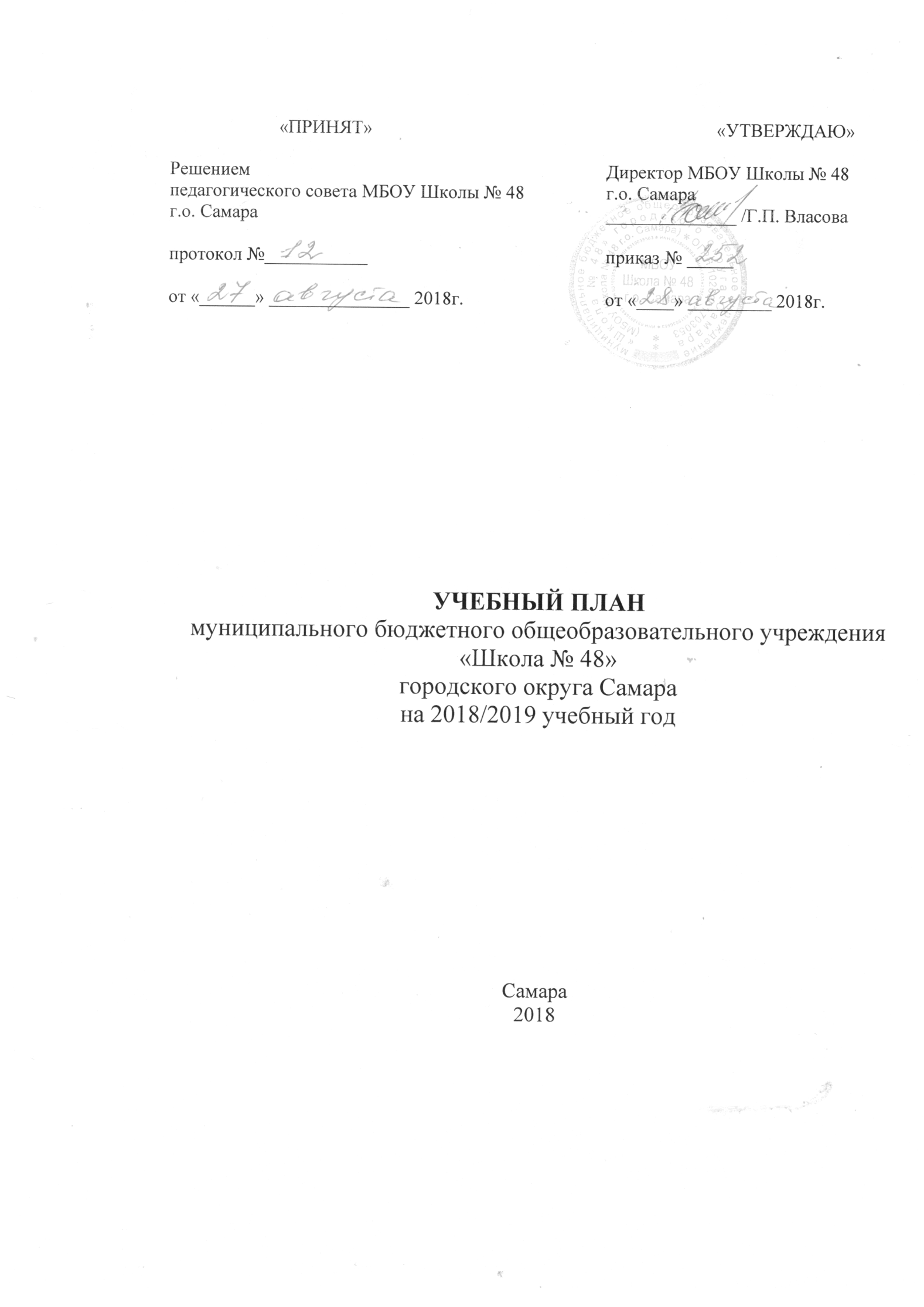 «УТВЕРЖДАЮ»Директор МБОУ Школы № 48г.о. Самара______________ /Г.П. Власова приказ № _____от «____» _________ 2018г.КлассыПредметыФорма промежуточной аттестацииСроки2 а,б,вРусский языкДиктант (с грамматическим заданием)10.05-19.052 а,б,вМатематикаКонтрольная работа10.05-19.052 а,б,вЛитературное чтениеТест10.05-19.053 а,б,в,Русский языкДиктант (с грамматическим заданием)10.05-19.053 а,б,в,МатематикаКонтрольная работа10.05-19.053 а,б,в,Литературное чтениеТест10.05-19.054 а,б,в,гРусский языкДиктант (с грамматическим заданием)10.05-19.054 а,б,в,гМатематикаКонтрольная работа10.05-19.054 а,б,в,гЛитературное чтениеТест10.05-19.051-4 классыРусский язык, математика, окружающий мирКомплексная диагностическая работа (метапредметный мониторинг)10.05-19.05Направления внеурочной деятельностиКурсы внеурочной деятельностиФормы внеурочной деятельностиКоличество часов в неделюКоличество часов в неделюКоличество часов в неделюКоличество часов в неделюВсегоНаправления внеурочной деятельностиКурсы внеурочной деятельностиФормы внеурочной деятельностиIIIIIIIVСпортивно-оздоровительное«Игра. Досуговое общение»Игры, конкурсы, соревнования21115Духовно-нравственное«Основы православной культуры»кружок112Духовно-нравственное«Путешествие в Историю»  факультатив11Социальное«Твори добро» кружок11114Социальное«Город мастеров» предметно-практическая мастерская2226Общеинтеллектуальное«Мы и окружающий мир»клуб младшего школьника11Общеинтеллектуальное«Для тех, кто любит математику»  факультатив1113Общекультурное«Юные музееведы»  - клуб путешествен-ников12227ИТОГО   5 -дневная учебная неделя588829Предметные областиУчебные предметы                        классыКоличество часов в неделюКоличество часов в неделюКоличество часов в неделюКоличество часов в неделюВсегоПредметные областиУчебные предметы                        классы1 а,б,в2а,б,в3а,б,в4а,б,в,гОбязательная частьОбязательная частьОбязательная частьОбязательная частьОбязательная частьОбязательная частьОбязательная частьРусский язык и литературное чтениеРусский язык 4+1*4+1*4+1*4+1*16+4*Русский язык и литературное чтениеЛитературное чтение 444315Иностранный языкИностранный язык (английский)-2226Математика и информатикаМатематика444416Математика и информатикаИнформатика  и ИКТ-----Обществование и естествознание Окружающий мир 22228Основы религиозных культур и светской этикиОсновы религиозных культур и  светской этики ---11ИскусствоМузыка 11114ИскусствоИзобразительное искусство11114ТехнологияТехнология 11114Физическая культураФизическая культура 333312ИтогоИтого2022222286*Часть, формируемая участниками образовательных отношений при 5-дневной уч. неделе*Часть, формируемая участниками образовательных отношений при 5-дневной уч. неделе11114Максимально допустимая недельная нагрузкаМаксимально допустимая недельная нагрузка2123232390КлассыПредметыФорма промежуточной аттестацииСроки2 а,б,вРусский языкДиктант (с грамматическим заданием)10.05-19.052 а,б,вМатематикаКонтрольная работа10.05-19.052 а,б,вЛитературное чтениеТест10.05-19.053 а,б,в,Русский языкДиктант (с грамматическим заданием)10.05-19.053 а,б,в,МатематикаКонтрольная работа10.05-19.053 а,б,в,Литературное чтениеТест10.05-19.054 а,б,в,гРусский языкДиктант (с грамматическим заданием)10.05-19.054 а,б,в,гМатематикаКонтрольная работа10.05-19.054 а,б,в,гЛитературное чтениеТест10.05-19.051-4 классыРусский язык, математика, окружающий мирКомплексная диагностическая работа (метапредметный мониторинг)10.05-19.05Предметные области Учебные предметы Количество часов в неделюКоличество часов в неделюКоличество часов в неделюКоличество часов в неделюПредметные области  класс1 класс2 класс3 класс4 классРусский язык и литературное чтениеРусский язык 3333Русский язык и литературное чтениеЛитературное чтение 1111Иностранный языкИностранный язык 0,50,50,5Математика и информатикаМатематика 2,5222Обществознание и естествознание (окружающий мир)Окружающий мир 0,50,50,50,25Основы религиозных культур и светской этикиОсновы религиозных культур и светской этики0,25ИскусствоМузыка 0,25* (с классом)0,25*(с классом)0,25* (с классом)0,25* (с классом)ИскусствоИзобразительное искусство 0,25* (с классом)0,25*(с классом)0,25* (с классом)0,25* (с классом)Технология Технология 0,25*(с классом)0,25*(с классом)0,25*(с классом)0,25*(с классом)Физическая культура Физическая культура 0,25*(с классом)0,25*(с классом)0,25* (с классом)0,25* (с классом)Итого8888КлассыПредметыФорма аттестацииСроки5 а,б6 а,б,в7 а,б,в8 а,б,вРусский языкТест10.05-19.055 а,б6 а,б,в7 а,б,в8 а,б,вМатематикаТест10.05-19.05Предметные областиУчебныепредметыКлассыКоличество часов в неделюКоличество часов в неделюКоличество часов в неделюКоличество часов в неделюКоличество часов в неделюКоличество часов в неделюПредметные областиУчебныепредметыКлассы5а,б,в6 а,б7 а,б,в8 а,б,в9 а,б,вВсегоОбязательная частьОбязательная частьОбязательная частьОбязательная частьОбязательная частьОбязательная частьОбязательная частьОбязательная частьРусский язык и литератураРусский язык5643321Русский язык и литератураЛитература3322313Иностранные языкиИностранный язык (английский)3333315Математика и информатикаМатематика5+1*5+1*5+1*5+1*5+1*25+5*Математика и информатикаИнформатика1*1*111+14+2*Общественно-научные предметыИстория 2222311Общественно-научные предметыОбществознание1*11114+1*Общественно-научные предметыГеография112228Естественно-научные предметыФизика002226Естественно-научные предметыХимия0002+125Естественно-научные предметыБиология111+1*227+1*ИскусствоМузыка111003ИскусствоИзобразительное искусство111104ТехнологияТехнология222107Физическая культура иОсновы безопасности жизнедеятельностиОсновы безопасности жизнедеятельности1*1*1*112+3*Физическая культура иОсновы безопасности жизнедеятельностиФизическая культура3333315ИтогоИтого2729303232150*Часть, формируемая участниками образовательных отношений*Часть, формируемая участниками образовательных отношений5454422Основы духовно-нравственной культуры народов России (Светская этика)Основы духовно-нравственной культуры народов России (Светская этика)0,500000,5СамароведениеСамароведение010001Предпрофильные курсыПредпрофильные курсы000011Математика. ИГЗМатематика. ИГЗ0,501214,5Русский язык. ИГЗРусский язык. ИГЗ001113Максимально допустимая недельная нагрузка(6-дневная учебная неделя)Максимально допустимая недельная нагрузка(6-дневная учебная неделя)3233353636172КлассыПредметыФорма аттестацииСроки5 а,б6 а,б,в7 а,б,в8 а,б,вРусский языкТест10.05-19.055 а,б6 а,б,в7 а,б,в8 а,б,вМатематикаТест10.05-19.05Предметные областиУчебные предметы Количество часов в неделюКоличество часов в неделюКоличество часов в неделюКоличество часов в неделюКоличество часов в неделюПредметные областиКласс5 класс6 класс7 класс8 класс9 классРусский язык и литератураРусский язык 2,752,5211,5Русский язык и литератураЛитература 11111Иностранный языкИностранный язык (английский) 11111Математика и информатикаМатематика 2,02,02,02,253Математика и информатикаИнформатика 0,25*(с классом)0,25*(с классом)0,25*(с классом)0,25*(с классом)0,25*(с классом)Общественно-научные предметыИстория 0,50,50,50,50,5Общественно-научные предметыОбществознание 0,50,50,50,50,5Общественно-научные предметыГеография 0,250,50,50,50,5Основы духовно-нравственной культуры Основы духовно-нравственной культуры0,25*(с классом)----Естественно-научные предметыФизика ––0,511Естественно-научные предметыБиология 0,250,50,50,50,5Естественно-научные предметыХимия0,50,5ИскусствоМузыка 0,25*(с классом)0,25*(с классом)0,25*(с классом)--ИскусствоИзобразительное искусство0,25*(с классом)0,25*(с классом)0,25*(с классом)0,25*(с классом)-ТехнологияТехнология 0,25*(с классом)0,25*(с классом)0,25*(с классом)0,25*(с классом)0,25*(с классом)Физическая культура и ОБЖФизическая культура 0,25*(с классом)0,25*(с классом)0,25*(с классом)0,25*(с классом)0,25*(с классом)Основы безопасности жизнедеятельности0,250,250,25*(с классом)0,25*(с классом)0,25*(с классом) Итого1010101011Направления внеурочной деятельностиНазвание курса внеурочной деятельностиФорма организации внеурочной деятельностиКоличество часов в неделюКоличество часов в неделюКоличество часов в неделюКоличество часов в неделюКоличество часов в неделюВсегоНаправления внеурочной деятельностиНазвание курса внеурочной деятельности5 а,б,в 6 а,б7а,б,в8а,б,в9а,б,вдуховно-нравственное«Литературная гостиная»кружок11духовно-нравственное«Ораторское искусство»кружок11духовно-нравственное«Основы православной культуры»кружок11духовно-нравственное«Когда читать  интересно»кружок112социальное«Мой родной край»клуб краеведов 115социальное«Мир компьютерных технологий»клуб пользователей ПК111115общеинтеллек-туальное«Развитие познавательных способностей»школа эрудитов111115общеинтеллек-туальное«Боевая пешка»шахматный кружок111115общекультурное«Художественное творчество в дизайне»кружок112общекультурное«Технология учебно-исследовательской  и проектной деятельности»ученическое научно-исследо-вательскоеобщество112общекультурное«Мир профессий в информационном обществе»кружок11спортивно-оздоровительное«Лёгкая атлетика»спортивная секция 2210спортивно-оздоровительное«Волейбол»спортивная секция22210ИТОГО   6-дневная учебная неделя666663010 класс -    русский язык- 3 часаматематика- 7 часовфизика- 5 часовобществознание- 3 часа11 класс -физика- 5 часовобществознание- 3 часахимия- 3 часаКлассыПредметыФорма аттестацииСроки10профиль РМФРусский языкТест10.05-19.0510профиль РМФМатематикаТест10.05-19.0510профиль РМФ  ФизикаТест10.05-19.0510профиль РМОРусский языкТест10.05-19.0510профиль РМОМатематикаТест10.05-19.0510профиль РМО  ОбществознаниеТест10.05-19.05УЧЕБНЫЙ  ПЛАН                                                                                                                                                                                                       10 А,Б  классов
(профили: русский язык, математика, физика;
русский язык, математика, обществознание)                                                                                                                                                                                                 МБОУ Школы № 48 г.о. Самара                                                                                                                                                                                  на 2018-2019 учебный год (I полугодие) УЧЕБНЫЙ  ПЛАН                                                                                                                                                                                                       10 А,Б  классов
(профили: русский язык, математика, физика;
русский язык, математика, обществознание)                                                                                                                                                                                                 МБОУ Школы № 48 г.о. Самара                                                                                                                                                                                  на 2018-2019 учебный год (I полугодие) УЧЕБНЫЙ  ПЛАН                                                                                                                                                                                                       10 А,Б  классов
(профили: русский язык, математика, физика;
русский язык, математика, обществознание)                                                                                                                                                                                                 МБОУ Школы № 48 г.о. Самара                                                                                                                                                                                  на 2018-2019 учебный год (I полугодие) УЧЕБНЫЙ  ПЛАН                                                                                                                                                                                                       10 А,Б  классов
(профили: русский язык, математика, физика;
русский язык, математика, обществознание)                                                                                                                                                                                                 МБОУ Школы № 48 г.о. Самара                                                                                                                                                                                  на 2018-2019 учебный год (I полугодие) УЧЕБНЫЙ  ПЛАН                                                                                                                                                                                                       10 А,Б  классов
(профили: русский язык, математика, физика;
русский язык, математика, обществознание)                                                                                                                                                                                                 МБОУ Школы № 48 г.о. Самара                                                                                                                                                                                  на 2018-2019 учебный год (I полугодие) УЧЕБНЫЙ  ПЛАН                                                                                                                                                                                                       10 А,Б  классов
(профили: русский язык, математика, физика;
русский язык, математика, обществознание)                                                                                                                                                                                                 МБОУ Школы № 48 г.о. Самара                                                                                                                                                                                  на 2018-2019 учебный год (I полугодие) УЧЕБНЫЙ  ПЛАН                                                                                                                                                                                                       10 А,Б  классов
(профили: русский язык, математика, физика;
русский язык, математика, обществознание)                                                                                                                                                                                                 МБОУ Школы № 48 г.о. Самара                                                                                                                                                                                  на 2018-2019 учебный год (I полугодие) 6 - дневная неделя6 - дневная неделя6 - дневная неделя6 - дневная неделя6 - дневная неделя6 - дневная неделяУчебные предметыБазовый уровеньБазовый уровеньБазовый уровеньПрофильный уровеньПрофильный уровеньПрофильный уровеньУчебные предметычасовгруппчеловекчасовгруппчеловекФедеральный компонентФедеральный компонентФедеральный компонентФедеральный компонентФедеральный компонентФедеральный компонентФедеральный компонентРусский язык102(3)127Русский язык102(3)124Литература102(3)127Литература102(3)124Иностранный язык*102(3)123Иностранный язык*102(3)113Иностранный язык*102(3)115Математика238(7)127Математика238(7)124Информатика и ИКТ*34(1)114Информатика и ИКТ*34(1)113Информатика и ИКТ*34(1)112Информатика и ИКТ*34(1)112История68(2)127История68(2)124Обществознание68(2)124102(3)127ОбществознаниеФизика68(2)127170(5)124ФизикаХимия34(1)127Химия34(1)124Биология34(1)127Биология34(1)124Основы безопасности жизнедеятельности34(1)127Основы безопасности жизнедеятельности34(1)124Физическая культура102(3)127Физическая культура102(3)124Учебные предметы по выбору ОУУчебные предметы по выбору ОУУчебные предметы по выбору ОУУчебные предметы по выбору ОУУчебные предметы по выбору ОУУчебные предметы по выбору ОУУчебные предметы по выбору ОУПраво68(2)127Основы проектирования34(1)127Основы проектирования34(1)124Элективные учебные предметы, учебные практики, проекты, исследовательская деятельностьЭлективные учебные предметы, учебные практики, проекты, исследовательская деятельностьЭлективные учебные предметы, учебные практики, проекты, исследовательская деятельностьЭлективные учебные предметы, учебные практики, проекты, исследовательская деятельностьЭлективные учебные предметы, учебные практики, проекты, исследовательская деятельностьЭлективные учебные предметы, учебные практики, проекты, исследовательская деятельностьЭлективные учебные предметы, учебные практики, проекты, исследовательская деятельностьРусское правописание: орфография (ч.1)17(1)127Русское правописание: орфография (ч.1)17(1)124Решение уравнений и неравенств с модулями17(1)127Решение уравнений и неравенств с модулями17(1)124Функция в ЕГЭ17(1)127Функция в ЕГЭ17(1)124Солнечная система - физическая лаборатория17(1)124Солнечная система - физическая лабораторияОриентир в лабиринте закона17(1)127Ориентир в лабиринте законаМинимальная обязательная аудиторная учебная нагрузка1088(32)1088(32)1088(32)1088(32)1088(32)1088(32)Предельно допустимая аудиторная нагрузка при 6-ти дневной учебной нагрузке (требования СанПиН) 1258(37)1258(37)1258(37)1258(37)1258(37)1258(37)УЧЕБНЫЙ  ПЛАН                                                                                                                                                                                                       10 А,Б  классов
(профили: русский язык, математика, физика;
русский язык, математика, обществознание)                                                                                                                                                                                                 МБОУ Школы № 48 г.о. Самара                                                                                                                                                                                  на 2018-2019 учебный год (II полугодие) УЧЕБНЫЙ  ПЛАН                                                                                                                                                                                                       10 А,Б  классов
(профили: русский язык, математика, физика;
русский язык, математика, обществознание)                                                                                                                                                                                                 МБОУ Школы № 48 г.о. Самара                                                                                                                                                                                  на 2018-2019 учебный год (II полугодие) УЧЕБНЫЙ  ПЛАН                                                                                                                                                                                                       10 А,Б  классов
(профили: русский язык, математика, физика;
русский язык, математика, обществознание)                                                                                                                                                                                                 МБОУ Школы № 48 г.о. Самара                                                                                                                                                                                  на 2018-2019 учебный год (II полугодие) УЧЕБНЫЙ  ПЛАН                                                                                                                                                                                                       10 А,Б  классов
(профили: русский язык, математика, физика;
русский язык, математика, обществознание)                                                                                                                                                                                                 МБОУ Школы № 48 г.о. Самара                                                                                                                                                                                  на 2018-2019 учебный год (II полугодие) УЧЕБНЫЙ  ПЛАН                                                                                                                                                                                                       10 А,Б  классов
(профили: русский язык, математика, физика;
русский язык, математика, обществознание)                                                                                                                                                                                                 МБОУ Школы № 48 г.о. Самара                                                                                                                                                                                  на 2018-2019 учебный год (II полугодие) УЧЕБНЫЙ  ПЛАН                                                                                                                                                                                                       10 А,Б  классов
(профили: русский язык, математика, физика;
русский язык, математика, обществознание)                                                                                                                                                                                                 МБОУ Школы № 48 г.о. Самара                                                                                                                                                                                  на 2018-2019 учебный год (II полугодие) УЧЕБНЫЙ  ПЛАН                                                                                                                                                                                                       10 А,Б  классов
(профили: русский язык, математика, физика;
русский язык, математика, обществознание)                                                                                                                                                                                                 МБОУ Школы № 48 г.о. Самара                                                                                                                                                                                  на 2018-2019 учебный год (II полугодие) 6 - дневная неделя6 - дневная неделя6 - дневная неделя6 - дневная неделя6 - дневная неделя6 - дневная неделяУчебные предметыБазовый уровеньБазовый уровеньБазовый уровеньПрофильный уровеньПрофильный уровеньПрофильный уровеньУчебные предметычасовгруппчеловекчасовгруппчеловекФедеральный компонентФедеральный компонентФедеральный компонентФедеральный компонентФедеральный компонентФедеральный компонентФедеральный компонентРусский язык102(3)127Русский язык102(3)124Литература102(3)127Литература102(3)124Иностранный язык*102(3)123Иностранный язык*102(3)113Иностранный язык*102(3)115Математика238(7)127Математика238(7)124Информатика и ИКТ*34(1)114Информатика и ИКТ*34(1)113Информатика и ИКТ*34(1)112Информатика и ИКТ*34(1)112История68(2)127История68(2)114Обществознание68(2)124102(3)127ОбществознаниеФизика68(2)127170(5)124Химия34(1)127Химия34(1)124Биология34(1)127Биология34(1)124Основы безопасности жизнедеятельности34(1)127Основы безопасности жизнедеятельности3491)124Физическая культура102(3)127Физическая культура102(3)124Учебные предметы по выбору ОУУчебные предметы по выбору ОУУчебные предметы по выбору ОУУчебные предметы по выбору ОУУчебные предметы по выбору ОУУчебные предметы по выбору ОУУчебные предметы по выбору ОУПраво68(2)127Основы проектирования34(1)127Основы проектирования3491)124Элективные учебные предметы, учебные практики, проекты, исследовательская деятельностьЭлективные учебные предметы, учебные практики, проекты, исследовательская деятельностьЭлективные учебные предметы, учебные практики, проекты, исследовательская деятельностьЭлективные учебные предметы, учебные практики, проекты, исследовательская деятельностьЭлективные учебные предметы, учебные практики, проекты, исследовательская деятельностьЭлективные учебные предметы, учебные практики, проекты, исследовательская деятельностьЭлективные учебные предметы, учебные практики, проекты, исследовательская деятельностьРусское правописание: орфография (ч.2)17(1)127Русское правописание: орфография (ч.2)1791)124Решение уравнений и неравенств с параметрами (ч.1)17(1)127Решение уравнений и неравенств с параметрами (ч.1)17(1)124Основы аналитической геометрии (ч.1)17(1)127Основы аналитической геометрии (ч.1)17(1)124Современная ядерная физика на стыке с другими науками17(1)124Современная ядерная физика на стыке с другими наукамиИстория современных политических идей в лицах17(1)127История современных политических идей в лицахМинимальная обязательная аудиторная учебная нагрузка1088(32)1088(32)1088(32)1088(32)1088(32)1088(32)Предельно допустимая аудиторная нагрузка при 6-ти дневной учебной нагрузке (требования СанПиН) 1258(37)1258(37)1258(37)1258(37)1258(37)1258(37)УЧЕБНЫЙ ПЛАН                                                                                                                                                                                                  11 А  класса
(профили: русский язык,мтематика, физика;
русский язык, математика, обществознание)                                                                                                                                                                                                 МБОУ Школы № 48 г.о. Самара                                                                                                                                                                                  на 2018-2019 учебный год (I полугодие) УЧЕБНЫЙ ПЛАН                                                                                                                                                                                                  11 А  класса
(профили: русский язык,мтематика, физика;
русский язык, математика, обществознание)                                                                                                                                                                                                 МБОУ Школы № 48 г.о. Самара                                                                                                                                                                                  на 2018-2019 учебный год (I полугодие) УЧЕБНЫЙ ПЛАН                                                                                                                                                                                                  11 А  класса
(профили: русский язык,мтематика, физика;
русский язык, математика, обществознание)                                                                                                                                                                                                 МБОУ Школы № 48 г.о. Самара                                                                                                                                                                                  на 2018-2019 учебный год (I полугодие) УЧЕБНЫЙ ПЛАН                                                                                                                                                                                                  11 А  класса
(профили: русский язык,мтематика, физика;
русский язык, математика, обществознание)                                                                                                                                                                                                 МБОУ Школы № 48 г.о. Самара                                                                                                                                                                                  на 2018-2019 учебный год (I полугодие) УЧЕБНЫЙ ПЛАН                                                                                                                                                                                                  11 А  класса
(профили: русский язык,мтематика, физика;
русский язык, математика, обществознание)                                                                                                                                                                                                 МБОУ Школы № 48 г.о. Самара                                                                                                                                                                                  на 2018-2019 учебный год (I полугодие) УЧЕБНЫЙ ПЛАН                                                                                                                                                                                                  11 А  класса
(профили: русский язык,мтематика, физика;
русский язык, математика, обществознание)                                                                                                                                                                                                 МБОУ Школы № 48 г.о. Самара                                                                                                                                                                                  на 2018-2019 учебный год (I полугодие) УЧЕБНЫЙ ПЛАН                                                                                                                                                                                                  11 А  класса
(профили: русский язык,мтематика, физика;
русский язык, математика, обществознание)                                                                                                                                                                                                 МБОУ Школы № 48 г.о. Самара                                                                                                                                                                                  на 2018-2019 учебный год (I полугодие) 6 - дневная неделя6 - дневная неделя6 - дневная неделя6 - дневная неделя6 - дневная неделя6 - дневная неделяУчебные предметыБазовый уровеньБазовый уровеньБазовый уровеньПрофильный уровеньПрофильный уровеньПрофильный уровеньУчебные предметычасовгруппчеловекчасовгруппчеловекФедеральный компонентФедеральный компонентФедеральный компонентФедеральный компонентФедеральный компонентФедеральный компонентФедеральный компонентРусский язык102(3)**129Русский языкЛитература102(3)129ЛитератураИностранный язык*102(3)125Иностранный язык*102(3)14Математика238(7)129МатематикаИнформатика и ИКТ*34(1)116Информатика и ИКТ*34(1)113История68(2)129ИсторияОбществознание68(2)113102(3)116ОбществознаниеФизика68(2)116170(5)113ФизикаАстрономия34(1)129АстрономияХимия34(1)129ХимияБиология34(1)129БиологияОсновы безопасности жизнедеятельности34(1)129Основы безопасности жизнедеятельностиФизическая культура102(3)129Физическая культураУчебные предметы по выбору ОУУчебные предметы по выбору ОУУчебные предметы по выбору ОУУчебные предметы по выбору ОУУчебные предметы по выбору ОУУчебные предметы по выбору ОУУчебные предметы по выбору ОУЭкономика68(2)116ЭкономикаОсновы проектирования34(1)129Основы проектированияЭлективные учебные предметы, учебные практики, проекты, исследовательская деятельностьЭлективные учебные предметы, учебные практики, проекты, исследовательская деятельностьЭлективные учебные предметы, учебные практики, проекты, исследовательская деятельностьЭлективные учебные предметы, учебные практики, проекты, исследовательская деятельностьЭлективные учебные предметы, учебные практики, проекты, исследовательская деятельностьЭлективные учебные предметы, учебные практики, проекты, исследовательская деятельностьЭлективные учебные предметы, учебные практики, проекты, исследовательская деятельностьРусское правописание: синтаксис (ч.1)17(1)129Русское правописание: синтаксис (ч.1)Решение уравнений и неравенств с параметрами (ч.2)17(1)129Решение уравнений и неравенств с параметрами (ч.2)Решение нестандартных задач по физике (ч.1)17(1)113Решение нестандартных задач по физике (ч.1)Сложные вопросы современного обществознания (ч.1)17(1)116Сложные вопросы современного обществознания (ч.1)Минимальная обязательная аудиторная учебная нагрузка1088(32)1088(32)1088(32)1088(32)1088(32)1088(32)Предельно допустимая аудиторная нагрузка при 6-ти дневной учебной нагрузке (требования СанПиН) 1258(37)1258(37)1258(37)1258(37)1258(37)1258(37)УЧЕБНЫЙ ПЛАН                                                                                                                                                                                                  11 А класса
(профили: русский язык,мтематика, физика;
русский язык, математика, обществознание)                                                                                                                                                                                                 МБОУ Школы № 48 г.о. Самара                                                                                                                                                                                  на 2018-2019 учебный год (II полугодие) УЧЕБНЫЙ ПЛАН                                                                                                                                                                                                  11 А класса
(профили: русский язык,мтематика, физика;
русский язык, математика, обществознание)                                                                                                                                                                                                 МБОУ Школы № 48 г.о. Самара                                                                                                                                                                                  на 2018-2019 учебный год (II полугодие) УЧЕБНЫЙ ПЛАН                                                                                                                                                                                                  11 А класса
(профили: русский язык,мтематика, физика;
русский язык, математика, обществознание)                                                                                                                                                                                                 МБОУ Школы № 48 г.о. Самара                                                                                                                                                                                  на 2018-2019 учебный год (II полугодие) УЧЕБНЫЙ ПЛАН                                                                                                                                                                                                  11 А класса
(профили: русский язык,мтематика, физика;
русский язык, математика, обществознание)                                                                                                                                                                                                 МБОУ Школы № 48 г.о. Самара                                                                                                                                                                                  на 2018-2019 учебный год (II полугодие) УЧЕБНЫЙ ПЛАН                                                                                                                                                                                                  11 А класса
(профили: русский язык,мтематика, физика;
русский язык, математика, обществознание)                                                                                                                                                                                                 МБОУ Школы № 48 г.о. Самара                                                                                                                                                                                  на 2018-2019 учебный год (II полугодие) УЧЕБНЫЙ ПЛАН                                                                                                                                                                                                  11 А класса
(профили: русский язык,мтематика, физика;
русский язык, математика, обществознание)                                                                                                                                                                                                 МБОУ Школы № 48 г.о. Самара                                                                                                                                                                                  на 2018-2019 учебный год (II полугодие) УЧЕБНЫЙ ПЛАН                                                                                                                                                                                                  11 А класса
(профили: русский язык,мтематика, физика;
русский язык, математика, обществознание)                                                                                                                                                                                                 МБОУ Школы № 48 г.о. Самара                                                                                                                                                                                  на 2018-2019 учебный год (II полугодие) 6 - дневная неделя6 - дневная неделя6 - дневная неделя6 - дневная неделя6 - дневная неделя6 - дневная неделяУчебные предметыБазовый уровеньБазовый уровеньБазовый уровеньПрофильный уровеньПрофильный уровеньПрофильный уровеньУчебные предметычасовгруппчеловекчасовгруппчеловекФедеральный компонентФедеральный компонентФедеральный компонентФедеральный компонентФедеральный компонентФедеральный компонентФедеральный компонентРусский язык102(3)129Русский языкЛитература102(3)129ЛитератураИностранный язык*102(3)125Иностранный язык*102(3)14Математика238(7)129МатематикаИнформатика и ИКТ*34(1)116Информатика и ИКТ*34(1)113История68(2)129ИсторияОбществознание68(2)113102(3)116ОбществознаниеФизика68(2)116170(5)113ФизикаАстрономия34(1)1АстрономияХимия34(1)129ХимияБиология34(1)129БиологияОсновы безопасности жизнедеятельности34(1)129Основы безопасности жизнедеятельностиФизическая культура102(3)129Физическая культураУчебные предметы по выбору ОУУчебные предметы по выбору ОУУчебные предметы по выбору ОУУчебные предметы по выбору ОУУчебные предметы по выбору ОУУчебные предметы по выбору ОУУчебные предметы по выбору ОУЭкономика68(2)116ЭкономикаОсновы проектирования34(1)129Основы проектированияЭлективные учебные предметы, учебные практики, проекты, исследовательская деятельностьЭлективные учебные предметы, учебные практики, проекты, исследовательская деятельностьЭлективные учебные предметы, учебные практики, проекты, исследовательская деятельностьЭлективные учебные предметы, учебные практики, проекты, исследовательская деятельностьЭлективные учебные предметы, учебные практики, проекты, исследовательская деятельностьЭлективные учебные предметы, учебные практики, проекты, исследовательская деятельностьЭлективные учебные предметы, учебные практики, проекты, исследовательская деятельностьРусское правописание: пунктуация (ч.2)17(1)129Русское правописание: пунктуация (ч.2)Основы аналитической геометрии (ч.2)17(1)129Основы аналитической геометрии (ч.2)Решение нестандартных задач по физике (ч.2)17(1)113Решение нестандартных задач по физике (ч.2)Сложные вопросы современного обществознания (ч.2)17(1)116Сложные вопросы современного обществознания (ч.2)Минимальная обязательная аудиторная учебная нагрузка1088(32)1088(32)1088(32)1088(32)1088(32)1088(32)Предельно допустимая аудиторная нагрузка при 6-ти дневной учебной нагрузке (требования СанПиН) 1258(37)1258(37)1258(37)1258(37)1258(37)1258(37)